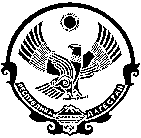 РЕСПУБЛИКАДАГЕСТАНЦУНТИНСКИЙРАЙОНСОБРАНИЕДЕПУТАТОВАСП«СЕЛЬСОВЕТКИМЯТЛИНСКИЙ»инд.368417 Цунтинскийрайонс. Ретлобот«_30_»декабря20 15  г.                 	№__02_ПОСТАНОВЛЕНИЕ Сельского Собрания «сельсовет Кимятлинский».«О бюджете поселения «сельсовет                                                                                                                          Кимятлинский» 2016год»Статья 1. 1.Утвердить  бюджет муниципального образования  «сельсовет Кимятлинский» на 2016 год, по доходам в сумме  2 261,8тыс. рублейи расходам в сумме 2 261,8 тыс. руб. Дефицит бюджета составляет1,95 тыс.рублей с учетом переходящего остатка на 01.01.2016год.Статья 2       2.Установить, что доходы местного бюджета, поступающие в 2016 году, формируется за счет доходов от уплаты федеральных , региональных и местных налогов и сборов по нормативам установленным законодательными актами Российской Федерации ,Республики Дагестан и настоящим постановлением :- налога на доходы физических  лиц по нормативу 10 % для муниципального образования «сельсовет Кимятлинский»,- единого налога на вмененный доход для отдельных видов деятельности по нормативу 90 % для муниципального образования « сельсовет Кимятлинский» - земельного налога, взимаемого на территории поселений по нормативу 100 % на межселенных территориях по нормативу 100 % для городских округов и муниципальных районов:- налога на имущество физических лиц взимаемого по нормативу 100 % для муниципального образования « сельсовет Кимятлинский». Статья 3.3.0. Учесть в местном бюджете сельского поселения «сельсовет Кимятлинский» 	на 2016 год поступления доходов по основным источникам в объеме согласно приложению 1 к настоящему постановлению.     3.1.  Определить администраторам доходов бюджета МО «с/с Кимятлинский» АСП «с/с Кимятлинский».     3.2. Закрепить за администратором доходов следующие коды доходов в соответствии с бюджетной классификацией РФ согласно приложению - 2.1.Статья 4 .              Утвердить распределение расходов местного бюджета на 2016 год по разделам, подразделам, целевым статьям расходов, видам расходов функциональной классификации расходов бюджетов Российской Федерации согласно приложению 3 к настоящему постановлению.    Статья 5 .          Утвердить распределение расходов местного бюджета на 2016 год по разделам, подразделам целевым статьям расходов, видам расходов ведомственной классификации расходов бюджета Российской Федерации согласно приложению 2 к настоящему постановлениюСтатья 6.       Установить, что средства, полученные бюджетными учреждениями, находящимися в ведении органов местного самоуправления муниципального образования  и финансируемыми за счет средств местного бюджета, (далее – местные учреждения) от предпринимательской и иной приносящий доход деятельности, подлежат отражению в доходах местного бюджета. Учитывая на лицевых счетах, открытых им в органе осуществляющим кассовое обслуживание исполнения местного бюджета и расходуются  местными учреждениями в соответствии со сметами доходов и расходов в пределах остатков средств на их лицевых счетах.       Установить, что средства, полученные от предпринимательской и иной приносящей доход деятельности, не могут направляться  местными учреждениями на создание других организаций.         Установить, что заключение и оплата местными учреждениями договоров, исполнение которых осуществляется за счет средств, получаемых от предпринимательской и иной приносящей доход деятельности, производится в пределах утвержденных смет доходов и расходов.Статья 7.       Утвердить в 2016 году субвенции, выделяемые из местного бюджета бюджетам поселений, входящим в состав муниципального района, и направляемые на финансирование расходов, связанных с передачей органам местного самоуправления поселений осуществления части полномочий органов местного самоуправления муниципального района. (Передача полномочий осуществляются, согласно ФЗ № 131 закон о местном самоуправлении Статья 8.       Установить, что заключение и оплата местными учреждениями и органами местного самоуправления муниципального образования договоров, исполнение которых осуществляется за счет средств местного бюджета, производится в пределах утвержденных им лимитов бюджетных обязательств в соответствии с ведомственной, функциональной и экономической классификации расходов местного бюджета и с учетом принятых и неисполненных обязательств.     Обязательства, вытекающие из договоров, исполнение которых осуществляется за счет средств местного бюджета, принятые местными учреждениями и органами местного самоуправления муниципального образования сверх утвержденных им лимитов бюджетных обязательств, не подлежат оплате за счет средств поселкового бюджета муниципального образования сельского поселения «сельсовет Кимятлинский « на2016год .     Учет обязательств, подлежащих исполнению за счет средств поселкового бюджета местными учреждениями и органами местного самоуправления муниципального образования, финансируемыми из местного бюджета на основе смет доходов и расходов, обеспечивается через орган, осуществляющий кассовое обслуживание исполнения местного бюджета.      Финансового органа местной администрации имеет право приостановить оплату расходов местных учреждений и органов местного самоуправления муниципального образования, нарушающих установленный Администрацией муниципального образования порядок учета обязательств, подлежащих исполнению за счет средств местного бюджета.     Договор, заключенный местным учреждением или органом  местного самоуправления муниципального образования с нарушением требований настоящей статьи, либо его часть, устанавливающая повышенные обязательства местного бюджета, подлежат признанию не действительными по иску вышестоящей организации или финансового органа администрации муниципального образования.Статья 9.       Органы местного самоуправления муниципального образования сельского поселения «сельсовет Кимятлинский » не вправе принимать в 2016 году решения по увеличению численности муниципальных служащих и работников учреждений и организаций бюджетной сферы, находящихся в ведении органов местного самоуправления муниципального образования, а также расходов на их содержание.Статья 10.       Утвердить перечень муниципальных целевых программ, предусмотренных к финансированию за счет средств поселкового бюджета муниципального образования сельского поселения «сельсовет Кимятлинский » на 2016 год, согласно приложению 4 к настоящему постановлению.Статья11.Утвердит структура администрации сельского поселения «сельсовет Кимятлинский », согласно приложении № 5 к настоящему постановлению.  Статья 12.       Утвердить    объемы   доходов целого бюджетного фонда на  2016 год согласно приложению 1 к настоящему постановлению направление расходования средств целевого бюджетного фонда на 2016 год согласно приложению 4 к настоящему постановлению	Статья  13.                 Установить, что исполнение местного бюджета по казначейской системе осуществляется финансовым органов администрации муниципального образования с использованием лицевых счетов бюджетных средств, открытых в органе, осуществляющем кассовое обслуживание исполнение местного бюджета и в соответствии с законодательством РФ и законодательством субъекта Федерации.           Установить, что кассовое обслуживание исполнения местного бюджетов осуществляется огранном, осуществляющим кассовое обслуживание исполнения местного бюджета на основании соглашения и на безвозмездной основе.  Статья 14.    Нормативные и иные правовые акты органов местного самоуправления муниципального образования, влекущие дополнительные расходы за счет средств поселкового бюджета муниципального образования сельского поселения « сельсовет Кимятлинский» на 2016 год, а также сокращающие его доходную базу, реализуются и применяются только при наличии соответствующих источников дополнительных поступлений в поселкового бюджета муниципального образования сельского поселения  «сельсовет Кимятлинский» и (или) при сокращении расходов по конкретным статьям местного бюджета на  2016 год, а также после внесения соответствующих изменений в настоящее постановление.           В случае если реализация правого акта частично (не в полной мере) обеспечена источниками финансирования в местном бюджете, такой правовой акт реализуется и применяется в пределах средств, предусмотренных на эти цели в местном бюджете на 2016  год.Статья  15.       Настоящее постановление вступает в силу с 1 января 2016года.Статья 16.       Опубликовать настоящее постановление в районной газете «Дидойские вести»  Председатель сельского Собрания     	Магомединов М.Ш.     Глава АСП «сельсовет Кимятлинский                          	 Магомединов М.Ш.Приложение№ 1                                                                                                                                                                                                                                                                               к постановлению о бюджете Муниципального образования         «сельсовет Кимятлинский»                                                                                                                         на   2016год.                 Объем поступлений доходов по основным источникам.                                                                                                                                            тыс. руб.Приложение№ 2                                                                                                           к постановлению о бюджете                                                                                                         муниципального образования                                                                                                                     «сельсовет Кимятлинский»на  2016 годРаспределениерасходов местного бюджета по ведомственной классификации расходов бюджетов Российской Федерации. руб.                                                                                              Приложение№ 3                                                                                                           к постановлению о бюджете                                                                                                         муниципального образования                                                                                                                     «сельсовет Кимятлинский»на  2016 годРаспределениеРасходов местного бюджета по раздела, подразделам, целевым статьям расходов и видам расходов функциональной классификация расходов Российской ФедерацииПриложение№ 4                                                                                                                к постановлению о бюджете                                                                                                                муниципального образования                                                                                                                           «сельсовет Кимятлинский»на  2016 годПеречень                                                                                                                                                                       муниципальных целевых программ,предусмотренных к финансированию за счет средств  местного  бюджета из раздела Ж К Х.Приложение№5                                                                                                            к постановлению о бюджете                                     муниципального образования                                                                                                                                     «сельсовет Кимятлинский»на  2016 годС Т Р У К Т У Р АМО «сельсовет Кимятлинский» ГлаваАСП									«сельсоветКимятлинский»					М.Ш.МагомединовБ Ю Д Ж Е ТМуниципального образования Администрациисельского поселения«сельсовет Кимятлинский»НА2016г.«Утверждаю                                                                                                             Глава АСП «сельсовет Кимятлинский»                                                                                                                 _____________  Магомединов М.Ш..                                                                                                                              «___» _____________ 2016г.СМЕТАРасходы на содержание администрации за счет дотации на 2016 годУчреждение АСП «сельсоветКимятлинский»Глава 001     Раздел-подраздел   0104Цел.статья8830020000  Вид расхода _000Вед  спец-бухгалтер                                                                                   Омаров М.К.«Утверждаю»                                                                                                                              Глава АСП «сельсовет Кимятлинский»                                                                                                                    _____________Магомединов М.Ш..                                                                                                                           «___» _____________ 2016 г.СМЕТАРасходы на содержание МКУК МКДЦ за счет дотации  на2016год.Учреждение АСП «сельсоветКимятлинский»Глава 001   Раздел-подраздел   0801 Цел.статья2020100590 Вид расхода  _000Вед спец-бухгалтер                                                                                        Омаров М.К                                                                                                                         «Утверждаю»                                                                                                            Глава АСП «сельсовет  Кимятлинский»                                                                                                                _____________  Магомединов М.Ш..                                                                                                                              «___» _____________ 2016 г.СМЕТАРасходы на содержание военного учета на 2016 г.Учреждение АСП «сельсовет Кимятлинский»Глава 001     Раздел-подраздел  0203   Цел. Статья   9980051180   Вид расхода  _100Вед спец-бухгалтер                                                                                     Омаров М.К.«Утверждаю»   Глава АСП «сельсовет Кимятлинский»                                                                                                         _____________  Магомединов М.Ш..                                                                                                                               «___» _____________ 2016 г.СМЕТАРасходы на развитие физкультуры и спорта за счет дотации  на2016годУчреждение АСП «сельсоветКимятлинский»Глава 001   Раздел-подраздел 1101Цел.статья 2410187010 Вид расхода _200           Вед спец-бухгалтер                                                                                   Омаров М.К.                                                                                                                                              «Утверждаю» Глава АСП «сельсовет Кимятлинский»                                                                                                                  _____________  Магомединов М.Ш..                                                                                                                               «___» _____________ 2016 г.СМЕТАРасходы на развитие молодежной политикина  2016год.Учреждение АСП «сельсовет Кимятлнский»Глава 001     Раздел-подраздел __0707_    Цел. статья_1971099980   Вид расхода  200Вед спец-бухгалтер                                                                                    Омаров М.К.                                                                                                                          «Утверждаю» Глава АСП «сельсовет Кимятлинский»                                                                                                          _____________  Магомединов М.Ш..                                                                                                                              «___» _____________ 2016 г.СМЕТАПрочие расходына  2016 годУчреждение АСП «сельсоветКимятлинский»Глава 001    Раздел-подраздел  0104  Цел. статья    Вид расхода Вед спец-бухгалтер                                                                                      Омаров М.К                                                                                                                                              «Утверждаю»   Глава АСП «сельсовет Кимятлинский»                                                                                                                _____________  Магомединов М.Ш..                                                                                                                               «___» _____________ 2016 г.СМЕТАРасходы ЖКХ на текущий ремонт и содержание авто\ пешехдорог  2016годУчреждение АСП «сельсоветКимятлинский»Глава 001   Раздел-подраздел   0503 Цел.статья1480200180 Вид расхода 200    Вед спец-бухгалтер                                                                Омаров М.                                                                                                                                              «Утверждаю»                                                                                                           Глава АСП «сельсовет Кимятлинский»                                                                                                                  _____________  Магомединов М.Ш..                                                                                                                          «___» _____________ 2016 г.СМЕТАРасходы ЖКХ на Текущий ремонт и содержание уличное освещение2016годУчреждение АСП «сельсоветКимятлинский»Глава 001   Раздел-подраздел   0503 Цел.статья1480200180 Вид расхода 200    Вед спец-бухгалтер                                                                                     Омаров М.К  «Утверждаю»                                                                                                                   Глава АСП «сельсовет  Кимятлинский»                                                                                                                                  _____________  Магомединов М.Ш..                                                                                                                                     «___» _____________ 2016 г.СМЕТАРасходы ЖКХ   содержание место захоронение на   2016 годУчреждение АСП «сельсоветКимятлинский»Глава   001 Раздел-подраздел     0503    Цел. статья  1480200180  Вид расхода  _200	 Вед спец-бухгалтер                                                                                 Омаров М.К.                                                                                                                                              «Утверждаю»                                                                                                    Глава АСП «сельсовет Кимятлинский»                                                                                                       _____________  Магомединов М.Ш..                                                                                                                             «___» _____________ 2016г.СМЕТАРасходы ЖКХ на ремонт водопровода и пожарной емкости2016годУчреждение АСП «сельсовет Кимятлинский»Глава 001     Раздел-подраздел 0503    Цел. статья1480200180   Вид расхода  200Вед спец-бухгалтер                                                                                     Омаров М.К.РАСЧЕТ	К СМЕТЕ РОСХОДОВ ПО МОЛОДЕЖНОЙ ПОЛИТИКЕ.	                  ГЛ. -001. РП. -0707. ЦС. -1971099980. ВР. -200            1. Статья -290 «прочие расходы»  	Предусмотрено всего -31356 руб. на проведение культурно-массовых мероприятий различного характера для детей и молодежи.	1. Турпоход	 2.Конкурс;«МИРОВЫЕ РЕЛИГИИ. ИСЛАМ-Религия МИРА.»	Глава АСП	«сельсовет Кимятлинский»                                Магомединов М.Ш.РасходыПо  Кимятлинскому сель поселению за  сечет дотации на 2016г.                                                                                                                                          Тыс. руб.№	Вид отрасли	Население на 01.01. 2016г.	Норматив финансовых затрат на 1 чел. 	Коэффициент надбавки 	Сумма расходов   1	            2	             3	           4	          5	            61	Гос управление 	1012	   558	1,565	8835242	ЖКХ		   502	1,199	6094763	Культура		   393	1,021	4060004	ФК спорт	1012	   27 	1,291	352755	Мол политика		   24 	1,291	313566	Прочие расходы		   32	1,291	418000	Итого:	             -	     -	    -	2007600Затрата на 1-человек на год равен: 1984руб.Население АСП по переписи 2010 года.1012человек.1.  Ретлоб- 		 205чел.2.  Кимятли- 		 274чел.3.  Чалях - 		 124чел.4.  Ицирах- 		 59чел.5.  40лет Октября-      350чел.Всего : 1012 человек.РасходыпоКимятлинскому сель поселению за счет дотации на 2016 г.                                                                                                                                          Тыс. руб.№	Вид отрасли	Население на 01.01. 2013г.	Норматив финансовых затрат на 1 чел. 	Коэффициент надбавки 	Сумма расходов   1	            2	                3	           4	          5	            61	Гос управление 	1012	   558	1,565	8835242	ЖКХ		   502	1,199	6096453	Культура		   393	1,021	4060004	ФК спорт	1012	   267	1,291	352755	Мол политика		   24	1,291	313566	Прочие расходы		   32	1,291	41800	Итого:	                -	     -	    -	2007600Затрата на 1-человек на год равен: 1984 руб.БЮДЖЕТАСП «сельсовет Кимятлинский»На 2016год.БЮДЖЕТАСП «сельсовет Кимятлинский»На 2016годБЮДЖЕТАСП «сельсовет Кимятлинский»На 2016годБЮДЖЕТАСП «сельсовет Кимятлинский»На 2016год№п/пКодбюджетной классификацииРоссийской ФедерацииНаименованиедоходовСумма2016г.Переходящийостаток01.01.2016г1202 0101 0100000 151            Фонд поселений (дотации)2007,61957,292101 0202 1011000 110Налог на доходы физических лиц36,03106 0602 1031000 110Налог на имущество физических лиц70,0    - 410606021031000110Земельный налог75,05001 0202 5190000 609Военный  учет 67,06Единый сельскохозяйственный налог6,2   -Итого: 2 261,81957,29№п/пНаименование Главного распорядителя             ГлРЗПРЦСРВРСумма на2016гПереходящ. остаток на 01.01.2016г.1     Аппарат управления АСП 00101     0488 3 0020000100883524 1957,292 СДК001080120 2 01005901004060003Физ. Культура и спорт 001110124 1 0187010200352754Молодежная политика001070719 7 109998020031356      - 5Военный учет 001020399 8 005118010067000      -6Прочие расходы001011341800      -7ЖКХ001050314 8 020018020060964580010503200      -001050320000105032000010503200ИТОГО :2 074 600 1957,29№п/пНаименование показателяРЗПРЦСРВРЭк.стСумма  2016гПерехост – 01.01.2016г.   12  3   4        5     6      7                  81Аппарат управления в.т. ч.0104883002000000000010157811957,29Заработанная  плата01048830020000100211678590Прочие выплаты010488300200001002127000Начисление на оплату труда01048830020000100213204934 Услуги связи 0104883002000010022150000Транспортные услуги                  0104883002000010022212000Коммунальные услуги0104883002000010022310000Услуги по содерж. имущ.0104883002000010022410000Прочие услуги	0104883002000010022615000Прочие расходы0104883002000010029013257Конц.хоз. расходы0104883002000010034015000На проведения выборов010710029030000Анти террор010410029025000Увеличение стоимости 01041003402.СДК08012020100590000000405943Заработная плата08012020100590100211311784Начисление на оплату труда08 012020100590100213941593.Физкультура и спорт1101241018701000000035275Прочие расходы11012410187010200290352754Молодежная политика0707197109998000000031356Прочие расходы07071971099980200290313565.Прочие расходы010400000041800Прочие расходы0104200290418006.Военный учет 0203998005118000000067000Заработная плата0203998005118010021151459Начисление на оплату труда02039980051180100213155419.ЖКХ05032020100590000000609645Содержание места захор-е05032020100590200225150000Уличное освещение.05032020100590200225150000Ремонт и  сод. авто\пеш. дорог05032020100590200225130000Ремонт водоотвод. И пож.емк.05032020100590200225179645ИТОГО2261,81957,29№п/п            Наименование муниципальной целевой программы   Объем          финансирования1231.Текущий ремонт линии электропередач с.Кимятли, Ретлоб,Чалях, Ицирах,” 40 лет Октября”и установка уличного освещения.1500002.Содержание место захоронение  с.Кимятли, Ретлоб,Чалях, Ицирах,” 40 лет Октября”1500003.Текущий ремонт и содержание внутрихозяйственных дорог Кимятли ,Чалях,Кокатли,Гагаруни,  ” 40 лет Октября”1300004.Пожарная ёмкость с.Кимятли, Ретлоб, Ицирах,” 40 лет Октября”,Чалях.179645                                       Итого:609645Раздел, подраздел и должность Штатная единицаколичествоГос.управление45Глава –Председатель  с/собрания1,01,0Зам главы  (секретар)1,01,0Сторож0.51,0Уборщица0.51,0Вед спец - бухгалтер1,01,0Культура2,53МКУК  РСДК2,53,0Директор РСДК1,01,0Худ-руководитель1,01,0Техничка0,51,0Вус0,5-Спец вус0,5-ИТОГО :7,08Наименование предметных статейСтатьиЭк. Кл.ЛимитыНа 20131кварт 2кварт3кварт4квартОплата труда и начисления наоплату труда    210883524220880220880220880220884Заработная плата211678590169647169647169647169649Прочие выплаты21270001750175017501750Начисления на оплату труда21320493451233512335123351235Приобретение услуг22018725746814468144681446815Услуги связи2215000012500125001250012500Транспортные услуги222120003000300030003000Коммунальные услуги223100002500250025002500Аренда имущества224100002500250025002500Прочие услуги226150003750375037503750Анти террор.290250006250625062506250На проведения выборов290300007500750075007500Увеличение стоимости 340150003750375037503750Безвоз. и безвозвр. перечис-яорганизациям240Безвоз. и безвоз. перечис. гос. орг241-------//-----//-- не госуданрст. организ.242Социальное обеспечение260Пособие по соц. страх. населения261Пособие по соц. помощи населен.262Соц. пособия, выпл. организ.Сектора государст-го управления263Прочие расходы290132573314331433143315Поступление нефинансовых активов300Увеличение стоимости ОС310Увеличение стоимости нематер.ак320Увеличение стоимости мат. зап-в340Всего расходов0001070781267694267694267694267699Наименование предметных статейСтатьиЭк. Кл.ЛимитНа 20161кварт 2кварт3кварт4квартОплата труда и начисления наоплату труда210405943101485101485101485101488Заработная плата21131178477946779467794677946Прочие выплаты212Начисления на оплату труда2139415923539235392353923542Приобретение услуг220Услуги связи221Транспортные услуги222Коммунальные услуги223Аренда имущества224Услуги по содержаниюимущества225Прочие услуги226Безвоз. и безвозвр. перечис-яорганизациям240Безвоз. и безвоз. перечис. гос. орг241-------//-----//-- не государств. организ.242Социальное обеспечение260Пособие по соц. страх. населения261Пособие по соц. помощи населен.262Соц. пособия, выпл. организ.Сектора государст-го управления263Прочие расходы290Поступление нефинансовых активов300Увеличение стоимости ОС310Увеличение стоимости нематер.ак320Увеличение стоимости мат. зап-в340Всего расходов000405943101485101485101485101488Наименование предметных статейСтатьиЭк. Кл.ЛимитНа 20161кварт 2кварт3кварт4квартОплата труда и начисления наоплату труда2106700016749167491674916753Заработная плата2115145912864128641286412867Прочие выплаты212Начисления на оплату труда213155413885388538853886Приобретение услуг220Услуги связи221Транспортные услуги222Коммунальные услуги223Аренда имущества224Услуги по содержаниюимущества225Прочие услуги226Безвоз. и безвозвр. перечис-яорганизациям240Безвоз. и безвоз. перечис. гос. орг241-------//-----//-- не госуданрст. организ.242Социальное обеспечение260Пособие по соц. страх. населения261Пособие по соц. помощи населен.262Соц. пособия, выпл. организ.Сектора государст-го управления263Прочие расходы290Поступление нефинансовых активов300Увеличение стоимости ОС310Увеличение стоимости нематер.ак320Увеличение стоимости мат. зап-в340Всего расходов-6700016749167491674916753Наименование предметных статейСтатьиЭк. Кл.ЛимитыНа 20161кварт 2кварт3кварт4квартОплата труда и начисления наоплату труда200210Заработная плата211Прочие выплаты212Начисления на оплату труда213Приобретение услуг2203527510000200005275Услуги связи221Транспортные услуги222Коммунальные услуги223Аренда имущества224Услуги по содержаниюимущества225Прочие услуги226Безвоз. и безвозвр. перечис-яорганизациям240Безвоз. и безвоз. перечис. гос. орг241-------//-----//-- не госуданрст. организ.242Социальное обеспечение260Пособие по соц. страх. населения261Пособие по соц. помощи населен.262Соц. пособия, выпл. организ.Сектора государст-го управления263Прочие расходы2903527510000200005275Поступление нефинансовых активов300Увеличение стоимости ОС310Увеличение стоимости нематер.ак320Увеличение стоимости мат. зап-в340Всего расходов0003527510000200005275Наименование предметных статейСтатьиЭк. Кл.ЛимитыНа 20161кварт 2кварт3кварт4квартОплата труда и начисления наоплату труда200210Заработная плата211Прочие выплаты212Начисления на оплату труда213Приобретение услуг2203138610000150006386Услуги связи221Транспортные услуги222Коммунальные услуги223Аренда имущества224Услуги по содержаниюимущества225Прочие услуги2263138610000150006386Безвоз. и безвозвр. перечис-яорганизациям240Безвоз. и безвоз. перечис. гос. орг241-------//-----//-- не госуданрст. организ.242Социальное обеспечение260Пособие по соц. страх. населения261Пособие по соц. помощи населен.262Соц. пособия, выпл. организ.Сектора государст-го управления263Прочие расходы290Поступление нефинансовых активов300Увеличение стоимости ОС310Увеличение стоимости нематер.ак320Увеличение стоимости мат. зап-в340Всего расходов0003138610000150006386Наименование предметных статейСтатьиЭк. Кл.ЛимитНа 20161кварт 2кварт3кварт4квартОплата труда и начисления наоплату труда200210Заработная плата211Прочие выплаты212Начисления на оплату труда213Приобретение услуг220Услуги связи221Транспортные услуги222Коммунальные услуги223Аренда имущества224Услуги по содержаниюимущества225Прочие услуги226Безвоз. и безвозвр. перечис-яорганизациям240Безвоз. и безвоз. перечис. гос. орг241-------//-----//-- не госуданрст. организ.242Социальное обеспечение260Пособие по соц. страх. населения261Пособие по соц. помощи населен.262Соц. пособия, выпл. организ.Сектора государст-го управления263Прочие расходы29041800100002000011800Поступление нефинансовых активов300Увеличение стоимости ОС310Увеличение стоимости нематер.ак320Увеличение стоимости мат. зап-в340Всего расходов00041800100002000011800Наименование предметных статейСтатьиЭк. Кл.ЛимитыНа 20161кварт 2кварт3кварт4квартОплата труда и начисления наоплату труда210Заработная плата211Прочие выплаты212Начисления на оплату труда213Приобретение услуг220150000-500005000050000Услуги связи221Транспортные услуги222Коммунальные услуги223Аренда имущества224Услуги по содержаниюимущества225150000-500005000050000Прочие услуги226Безвоз. и безвозвр. перечис-яорганизациям240Безвоз. и безвоз. перечис. гос. орг241-------//-----//-- не госуданрст. организ.242Социальное обеспечение260Пособие по соц. страх. населения261Пособие по соц. помощи населен.262Соц. пособия, выпл. организ.Сектора государст-го управления263Прочие расходы290Поступление нефинансовых активов300Увеличение стоимости ОС310Увеличение стоимости нематер.ак320Увеличение стоимости мат. зап-в340Всего расходов000150000-500005000050000Наименование предметных статейСтатьиЭк. Кл.ЛимитыНа 20161кварт 2кварт3кварт4квартОплата труда и начисления наоплату труда210Заработная плата211Прочие выплаты212Начисления на оплату труда213Приобретение услуг220150000-500005000050000Услуги связи221Транспортные услуги222Коммунальные услуги223Аренда имущества224Услуги по содержаниюимущества225150000-500005000050000Прочие услуги226Безвоз. и безвозвр. перечис-яорганизациям240Безвоз. и безвоз. перечис. гос. орг241-------//-----//-- не госуданрст. организ.242Социальное обеспечение260Пособие по соц. страх. населения261Пособие по соц. помощи населен.262Соц. пособия, выпл. организ.Сектора государст-го управления263Прочие расходы290Поступление нефинансовых активов300Увеличение стоимости ОС310Увеличение стоимости нематер.ак320Увеличение стоимости мат. зап-в340Всего расходов000150000-500005000050000Наименование предметных статейСтатьиЭк. Кл.ЛимитыНа 20161кварт 2кварт3кварт4квартОплата труда и начисления наоплату труда210Заработная плата211Прочие выплаты212Начисления на оплату труда213Приобретение услуг220130000-50000050000030000Услуги связи221Транспортные услуги222Коммунальные услуги223Аренда имущества224Услуги по содержаниюимущества225130000-50000050000030000Прочие услуги226Безвоз. и безвозвр. перечис-яорганизациям240Безвоз. и безвоз. перечис. гос. орг241-------//-----//-- не госуданрст. организ.242Социальное обеспечение260Пособие по соц. страх. населения261Пособие по соц. помощи населен.262Соц. пособия, выпл. организ.Сектора государст-го управления263Прочие расходы290Поступление нефинансовых активов300Увеличение стоимости ОС310Увеличение стоимости немате. ак320Увеличение стоимости мат. зап-в340Всего расходов000130000-50000050000030000Наименование предметных статейСтатьиЭк. Кл.ЛимитыНа 20131кварт 2кварт3кварт4квартОплата труда и начисления наоплату труда210Заработная плата211Прочие выплаты212Начисления на оплату труда213Приобретение услуг22017964544911449114491144912Услуги связи221Транспортные услуги222Коммунальные услуги223Аренда имущества224Услуги по содержаниюимущества22517964544911449114491144912Прочие услуги226Безвоз. и безвозвр. перечис-яорганизациям240Безвоз. и безвоз. перечис. гос. орг241-------//-----//-- не госуданрст. организ.242Социальное обеспечение260Пособие по соц. страх. населения261Пособие по соц. помощи населен.262Соц. пособия, выпл. организ.Сектора государст-го управления263Прочие расходы290Поступление нефинансовых активов300Увеличение стоимости ОС310Увеличение стоимости нематер.ак320Увеличение стоимости мат. зап-в340Всего расходов00017964544911449114491144912